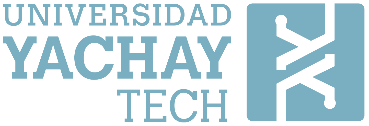 PROCESO ELECCIONARIO DE VICERRECTOR/A DE INVESTIGACIÓN DE LA UITEYFORMULARIO DE FIRMAS DE RESPALDO DE CANDIDATURAS (firmas físicas) Quien suscribe el presente formulario, de forma libre y voluntaria, de conformidad con lo que dispone el artículo 55 del  REGLAMENTO DE ELECCIONES PARA RECTOR, VICERRECTOR ACADÉMICO, VICERRECTOR DE INVESTIGACIÓN, REPRESENTANTES AL CONSEJO SUPERIOR UNIVERSITARIO; DELEGADOS A LA ASAMBLEA DEL SISTEMA DE EDUCACIÓN SUPERIOR Y REFERENDO DE LA UNIVERSIDAD DEINVESTIGACIÓN DE TECNOLOGÍA EXPERIMENTAL YACHAY, manifiesto mi RESPALDO a la Candidatura, de:  ….(Nombres y Apellidos de los candidato/a), Vicerrector/a de Investigación. ______________________Nota: El documento podrá ser firmado de forma física y se deberá adjuntar la copia de la cédula de ciudadanía o de identidad de los firmantes. Las firmas de respaldo serán exclusivas para candidato, , en caso de repetirse las firmas a favor de otro candidato, no serán consideradas para establecer el porcentaje mínimo exigido en ninguna de ellas, valdrá la primera inscripción.No.NOMBRES Y APELLIDOSNo. CÉDULA DE CIUDADANÍAFIRMA1